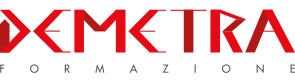 CATALOGO VERDE PSR 2014-2020Corsi proposti al catalogo verde-in attesa di approvazione del finanziamento Breve formazione + VISITA DIDATTICA a Cooperative sociali agricole, fattorie sociali, locande sociali della Provincia di Trento e dintorniPeriodo di realizzazione: fine marzo 2019Durata: n.3 gg in totaleSCHEDA PARTECIPANTeCognome						 Nome		_______________		___Codice Fiscale del partecipante 							_______________Cittadinanza										__________	___Titolo di studio											___Telefono/cell __						______________________________Ruolo in azienda_______________________________________________________________Condizione lavorativa – scegliere tra le seguenti opzioni:TitolareLavoratore dipendente – Data di assunzione___________________________________Coadiuvante familiare*AltroCodice Fiscale (CUAA**) dell’impresa per cui lavora: ____________________________________* Per i partecipanti coadiuvanti e il dipendente ante 1985, l’azienda deve far inserire dal proprio CAA di riferimento il suo estratto conto previdenziale proveniente dagli archivi INPS nell’archivio documentale della propria impresa presso l’anagrafe delle imprese agricole.I CAA provvederanno a registrare gli “estratti conto previdenziali” nel fascicolo documentale con tipologia CA (appositamente creata per la registrazione delle fattispecie sopra evidenziate).**CUAA è il CODICE UNICO di identificazione AZIENDA AGRICOLA e corrisponde:- se ditta individuale al codice fiscale del titolare; - se società alla partita iva della stessa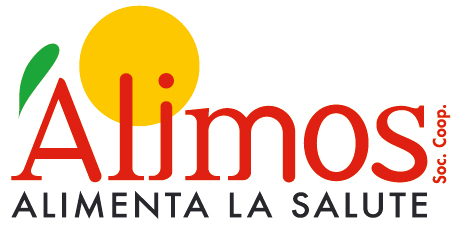 